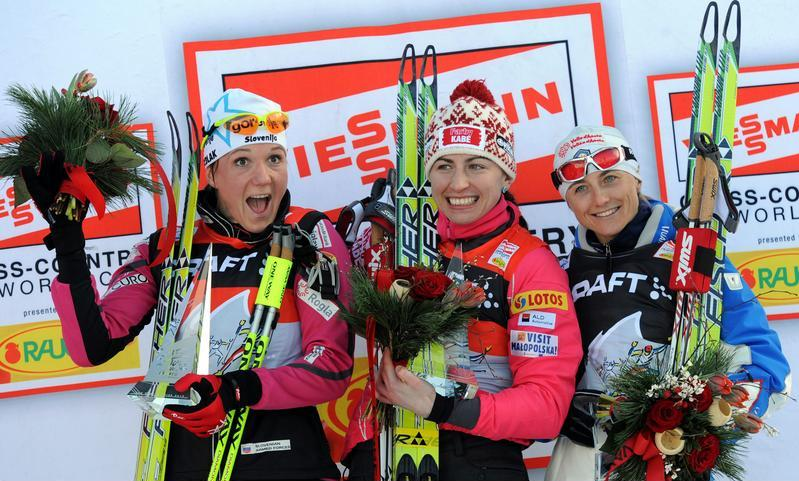    Historia niezwykłej dziewczyny biegającej na nartach zaczyna się niezwykle, bo    od... zmiany daty urodzenia. Faktycznie Justyna Kowalczyk przyszła na świat 19 stycznia 1983 roku w Limanowej, jednak zbieg okoliczności sprawił, że w dokumentach znalazła się data 23 stycznia. Nikt pomyłki nie sprostował i Justyna urodziny może świętować dwukrotnie. Do wyjaśnienia pozostaje jedynie kwestia znaku zodiaku. Justyna sama przyznaje, że zdecydowanie bliżej jest jej do upartego Koziorożca.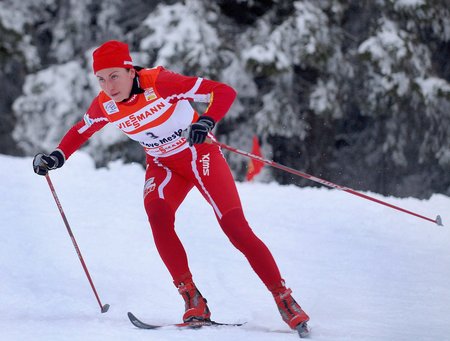 - Justyna Kowalczyk zwyciężczynią Tour de Ski!!!- Justyna Kowalczyk drugi rok z rzędu zwyciężyła w plebiscycie "Przeglądu Sportowego" i Telewizji Polskiej.- Justyna Kowalczyk odpuszcza start w Libercu, koncentrując się na realizacji kolejnych celów w tym sezonie.- Drugie miejsce zajęła Justyna Kowalczyk, w biegu na 10 km techniką klasyczną, w szwajcarskim Davos.-  Justyna Kowalczyk została wybrana najlepszym sportowcem reprezentującym klub ze Śląska.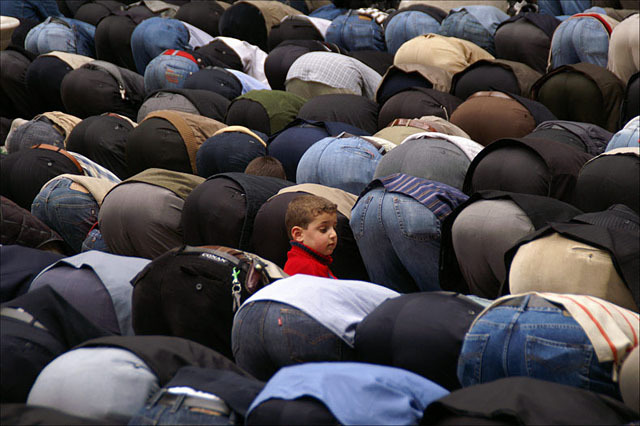 Dlaczego blondynka wyrzuca zegarek przez okno?????- Ponieważ chce zobaczyć jak szybko leci czas.Jasiu idzie ulicą i podchodzi do niego kolega, i się pyta:                                                    Jadą dwie blondynki motorem,- Dlaczego niesiesz tą szybę??                                                                                                  I jedna mówi do drugiej:- Bo robię szybowiec. Odpowiada Jasiu.                                                                          – Patrz ktoś nam ukradł dwa koła.- To już nie robisz czołgu?? Pyta kolega.                                                                                                                                                     - Nie gąsienice mi uciekły. 